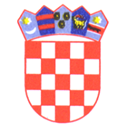 REPUBLIKA HRVATSKA   ISTARSKA ŽUPANIJA             GRAD BUZETPovjerenstvo za dodjelu stipendijaKLASA:602-01/18-01/14URBROJ: 2106/01-03-02-17-7Buzet, 30. listopada 2018.Temeljem članka 14. Pravilnika o stipendiranju učenika i studenata (“Službene novine Grada Buzeta”, broj 3/13., pročišćeni tekst, i /6/15.), a sukladno čl. 4. st. 3.  alineji 3. i čl. 6.  Zaključka Gradonačelnika o broju i visini mjesečnog iznosa stipendije  za školsku 2018./2019. godinu („Službene novine Grada Buzeta“, broj 7/18.), Povjerenstvo za dodjelu stipendija Grada Buzeta (KLASA: 602-01/17-01/43, URBROJ: 2106/01-03-01-17-1, od 25. listopada 2017. godine), na sjednici održanoj 30. listopada 2018. godine, donosi BODOVNU LISTU PRVENSTVA za dodjelu stipendije za  učenike koji pohađaju Srednju školu u Buzetu za trogodišnja obrtnička zanimanja za  školsku godinu 2018./2019.  1. PRAVO na stipendiju ostvario je:2. Sukladno članku 6.  Zaključka o broju i visini mjesečnog iznosa stipendije za školsku godinu 2018./2019. godinu „Ukoliko se ne popune  mjesta po navedenim grupama školovanja iz članka 4. ovog Zaključka, popunit će se kandidatima sa zbirne liste pristiglih zamolbi na temelju postignutih bodova prema uspjehu u obrazovanju“, PRAVO NA STIPENDIJU OSTVARILI SU I SLJEDEĆI UČENICI:3. Učenici imaju pravo prigovora na utvrđenu Bodovnu listu prvenstva u roku od 8 dana od dana objave iste na Oglasnoj ploči Grada Buzeta i Internet stranici Grada Buzeta, Gradonačelniku Grada Buzeta.						            PREDSJEDNIKPOVJERENSTVA ZA DODJELU STIPENDIJA                                  Igor Božić, v.r.Red.br.Ime i prezimeRazredOpći uspjeh-prosjek ocjenaBroj bodova1.KARLO PAVLETIĆII.4,0085Red.br.Ime i prezimeNaziv škole i razredOpći uspjeh-prosjek ocjenaBroj bodova1.JAN GRBACSrednja škola Buzet, Opća gimnazija, II. razred4,931202.KARLA JAKACSrednja škola Buzet, Opća gimnazija, II. razred4,67107